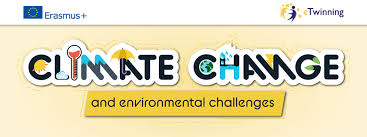 Étape 2: Objectif LuneAfin de construire un monde meilleur pour tous et pour la planète, l'Agence Spatiale Européenne organise une mission lunaire pour trouver des solutions aux défis environnementaux posés au niveau mondial par le changement climatique et le développement durable.Vous avez déjà choisi un objectif de développement durable prioritaire parmi les 7 proposés.L’agence spatiale de votre pays recrute des astronautes qui vont participer à la mission lunaire de  l'Agence Spatiale Européenne  pour trouver des solutions contre le changement climatique et protéger l’environnement de notre planète.Remplissez la fiche de candidature et postulez. Sauvons notre planète!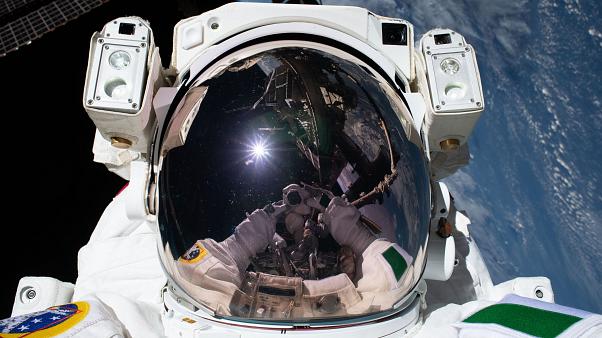  MISSION LUNAIRE 2020 CONTRE LE CHANGEMENT CLIMATIQUE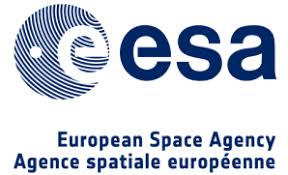 FICHE DE CANDIDATUREPRÉNOM et NOM DU CANDIDAT: ……………………………………….. LIEU ET DATE DE NAISSANCE: ……………………………………….. ADRESSE : ……………………………………….. NATIONALITÉ:  ………………………………………...TELEPHONE : ............................................	ADRESSE MAIL : ............................................ (PHOTO)Présentez-vousFormation / Diplôme(s)Quelles sont vos compétences personnelles?Quelles sont vos compétences professionnelles?Décrivez votre expérience en lien avec le poste proposé.Raisons du voyage. Quelles sont vos motivations? Pourquoi aimeriez-vous participer à notre mission lunaire?Moyen de transport et équipement souhaités. Justifiez.Vous disposez d’un bagage de 10 Kg. Qu’est-ce que vous emporteriez avec vous? Pourquoi?Quelles solutions contre le changement climatique pensez-vous trouver grâce à cette mission?